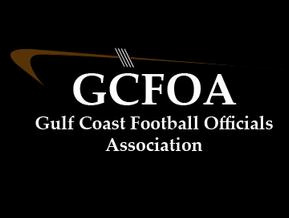 Fall Meeting #4 – August 23rd, 2022President: called the meeting to order at 7:00pmRon spoke to player safety and the importance of always erroring on the side of it when officiating a play. We all must do a great job of dead ball officiatingVice President: Training – Dan Musick gave a presentation on the passing game. He did a nice job and brought up good discussion pointTest review again next Tuesday 6pm before the meetingAssigner report: Jason HeckmanWhite hats, communicate with your crew and school administrationPenalty reports to David Hall by Saturday eveningWent around to the white hats for game reviews from last FridayTreasurer Report: Jeff not presentNothing had changed since last meeting Secretary Report: Geoff passed out attendance sheet. Spoke to JLA cards, you know who you areNo Committee reportsNo New businessNo Old BusinessAnnouncements – Greg Hagopian has a contact that can embroider our GCFOA logo on any shirt you provide her. Her contact info is VaL Wheat, 941.545.4495 or runningwithscissors.llc@gmail.comGlen Harter has a pair of new Reebok field shoes size 10 – 10.5 that he has to return. If interested in them contact Glen - $80.00Motion to adjourn at 8:20pm by Jamie V (of course) and seconded by Drew M